Филиал Муниципального автономного общеобразовательного учреждения «Прииртышская средняя общеобразовательная школа»-«Полуяновская средняя общеобразовательная школа»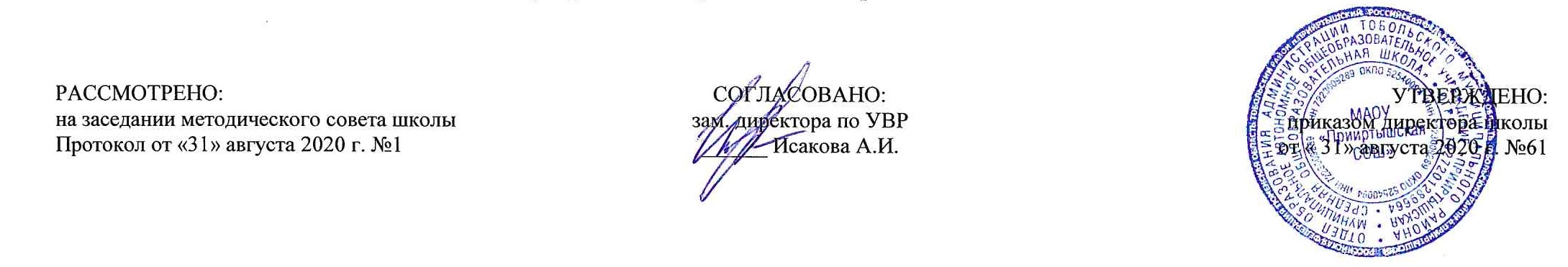 РАБОЧАЯ ПРОГРАММАпо предмету «литературное чтение на родном (татарском) языке»для 2 классана 2020-2021 учебный годПланирование составлено в соответствиис  ФГОС НОО                                                                                                              Составитель           программы: учитель родной литературывысшей квалификационной категории Таштимирова Луиза Валиулловнад.Полуянова2020 год Планируемые результаты освоения предмета «Литературное чтение на родном языке»Предметные результаты освоения предмета Литературного чтения на родном языке на уровне начального общего образования предполагают:1) понимание родной литературы как одной из основных национально-культурных ценностей народа, как особого способа познания жизни, как явления национальной и мировой культуры, средства сохранения и передачи нравственных ценностей и традиций;2) осознание значимости чтения на родном языке для личного развития; формирование представлений о мире, национальной истории и культуре, первоначальных этических представлений, понятий о добре и зле, нравственности; формирование потребности в систематическом чтении на родном языке как средстве познания себя и мира; обеспечение культурной самоидентификации;3) использование разных видов чтения (ознакомительное, изучающее, выборочное, поисковое); умение осознанно воспринимать и оценивать содержание и специфику различных текстов, участвовать в их обсуждении, давать и обосновывать нравственную оценку поступков героев;4) достижение необходимого для продолжения образования уровня читательской компетентности, общего речевого развития, то есть овладение техникой чтения вслух и про себя, элементарными приемами интерпретации, анализа и преобразования художественных, научно-популярных и учебных текстов с использованием элементарных литературоведческих понятий;5) осознание коммуникативно-эстетических возможностей родного языка на основе изучения выдающихся произведений культуры своего народа, умение самостоятельно выбирать интересующую литературу; пользоваться справочными источниками для понимания и получения дополнительной информации. В результате изучения литературного чтения на татарском языкеУченик научится   воспринимать на слух художественное произведение, определять произведенное им впечатление;читать вслух осмысленно, передавая нужную интонацию;пересказывать произведение кратко, выборочно, используя соответствующую лексику;объяснять смысл названия произведения, связь его с содержанием;вычленять фрагменты текста, нужные для ответа на поставленные вопросы;объяснять действия персонажей;сравнивать героев разных произведений;ставить вопросы к тексту.Ученик получит возможность научиться: соблюдать основные правила речевого поведения в повседневной жизни; замечать в речи слова, значения которых ученику неизвестны, спрашивать о них, находить в толковом словаре учебника; в соответствии с литературными нормами произносить слова, помещённые в словарь учебника «Как правильноговорить?»; использовать знание алфавита для поиска слов в словарях учебника; фиксировать звуковой состав слов с помощью элементарной транскрипции («звуковых значков»); читать записи, сделанные «значками звуков», и осознанно «переводить» их в буквенные;различать деловые сообщения и словесные картинки; формулировать, о чём и что в них говорится; создавать устные воспоминания на заданную тему о событиях своей жизни и выразительно их рассказывать; использовать записки в общении со сверстниками, с близкими, писать им короткие поздравления.Содержание  предмета «Литературное чтение на родном языке»  Тема 1. Введение. Родной  язык – татарский язык- 1 час Тема 2. Родной язык глазами поэтов -2 часа «Родной язык» Г. Тукай- Трудное детство поэта, жизненный путь, творческое становление. «Три красивых слова»Н.Исанбат, «Родной край»Б.Камалов, «Родина» Н.Исанбат.«Скучаю»Г.Кутуй «Возвращение» Н.Фаттах, «Красивый родной край!» З.Мансур.Тема 3. Зима пришла- 5 часов «Зима» А.Кари,  «Снег идет» Г.Ибрахимов, «Зимняя красота» А.Ахмат, «Удивительный гость» Р.Мингалимов, «Зимние игры» Г.Бакир, «Катаемся» Р.Миннуллин, «В зимнем лесу» И.Туктар, «Зимующие птицы» Г.Сабитов, «Помощь детей» Г.Лотфи. Приметы.Тема 4. Семья- 6 часов «Бабушка и внучка» М. Гафури, «Папа научил» Г.Латыйп,  «Моя бабушка» А Бикчантаева, «Папа – мама» М.Гафури.«Потеплело» М. Хасанов «Часы», «Старательные ребята» М.Гафури, «Что такое хорошо и что такое плохо» В.Маяковский, «Береги книгу» Х. Шабанов.«Настоящий друг», «Рустам» Д.Аппакова «В трамвае».Тема 5. Труд- 5 часов «Призыв к работе».Г.Тукай, «Трудолюбивый брат» А.Алиш, «Старательная девочка» Ш.Маннур, «Дорогая бабушка»Н.Даули.«Три девочки» Х.Халиков, «Молоток» Г.Сабитов, «Мостик» М.Хасанов, «В огороде» М.Джалиль, «После работы» Г.Лотфи.Тема 6.- 6 часов Природа. «Деревья тоже болеют» З.Ахмаров, «Охранять природу» Г.Баширов, «Птицам» Г.Тукай, «Внук дятла Шуктуган» Ж.Таржеманов «Секрет Гульнур», Ф.Агиев «Белый котенок» Г.МухаметшинТема 7.- 6 часов  «Весна идет, весна смеется.«Весна» Н.Арсланов. Весенние цветы, «Мамин праздник» С.Сулейманова, «Птицы прилетают» Г.Хужи, «На полях». «Ласточка»  Г.Тукай«В половодье» Г.Хасанов, «Утро победы» Г.Набиуллин, «День победы – великий праздник» М.Рафиков,  «В летний день» Г.Ибрагимов. «Дождь» Г.Баширов.Тема 8-3 часа «Солнышко, выходи!», «Летняя деревня» Г.Галиев, «Сабантуй» Г.Ахунов, «Белая береза» З.Ярмаки.Тема 9-1 час Устное  народное творчество. Песни. Пословицы. Загадки.                                                                                                                                                                                                                                 Тематическое планирование№п/пРазделы, темыКоличество часов№п/пРазделы, темыРабочая программа1Родной  язык – татарский язык. «Родной язык» Г. Тукай12«Три красивых слова»Н.Исанбат.  «Родной край»Б.Камалов.13«Родина» Н.Исанбат.  «Скучаю»Г.Кутуй14«Возвращение» Н.Фаттах. «Красивый родной край!» З.Мансур.15Зима пришла. «Зима» А.Кари. «Снег идет» Г.Ибрахимов.16«Зимняя красота» А.Ахмат17«Удивительный гость» Р.Мингалимов. «Зимние игры» Г.Бакир.18«Катаемся» Р.Миннуллин. «В зимнем лесу» И.Туктар19«Зимующие птицы» Г.Сабитов.110«Помощь детей» Г.Лотфи. Приметы.111Семья. «Бабушка и внучка» М. Гафури.  «Папа научил» Г.Латыйп112 «Моя бабушка» А Бикчантаева.  «Папа – мама» М.Гафури.113«Потеплело» М. Хасанов. «Часы».114«Старательные ребята»М.Гафури.«Что такое хорошо и что такое плохо» В.Маяковский.115«Береги книгу» Х. Шабанов. «Настоящий друг»116«Рустам» Д.Аппакова. «В трамвае»117Труд. «Призыв к работе».Г.Тукай «Трудолюбивый брат» А.Алиш.118«Старательная девочка» Ш.Маннур. «Дорогая бабушка»Н.Даули.119«Три девочки» Х.Халиков. «Молоток» Г.Сабитов120«Мостик» М.Хасанов. «В огороде» М.Джалиль.121«После работы» Г.Лотфи. «Деревья тоже болеют» З.Ахмаров.122«Охранять природу» Г.Баширов. «Птицам» Г.Тукай123«Внук дятла Шуктуган» Ж.Таржеманов.124«Секрет Гульнур» Ф.Агиев125«Белый котенок» Г.Мухаметшин.126Весна идет, весна смеется. «Весна» Н.Арсланов. Весенние цветы.127«Мамин праздник» С.Сулейманова. «Птицы прилетают» Г.Хужи.128«На полях». «Ласточка»  Г.Тукай129«В половодье» Г.Хасанов.130«Утро победы» Г.Набиуллин.  «День победы – великий праздник» М.Рафиков.131 «В летний день» Г.Ибрагимов.  «Дождь» Г.Баширов.132«Солнышко, выходи!» «Летняя деревня» Г.Галиев133«Сабантуй» Г.Ахунов., «Белая береза» З.Ярмаки.134Устное  народное творчество. Песни. Пословицы. Загадки.11 четверть82 четверть83 четверть104 четверть8год34